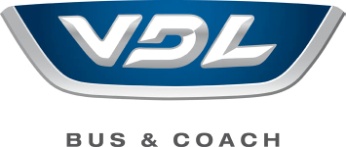 Electrical engineer Functie: Binnen de afdeling engineering ben je verantwoordelijk voor het uittekenen van elektrische schema’s en kabelbomen van de elektrische bussen.Je bent verantwoordelijk voor de selectie van elektrische componenten en bekabelingsonderdelen van jouw project.In samenspraak met de system engineer volg je de functionele beschrijving van jouw project en integreer je de klant specifieke systemen in het schema.Je staat in nauw contact met productie en volgt jouw project op waardoor je het resultaat van jouw werk ook te zien krijgt.Aan werkvoorbereiding geef je aan waarvoor een werkinstructies nodig is.Je werkt zelfstandig aan jouw project maar indien nodig zoek je samen met het team naar oplossingen.Profiel: Je hebt een bachelor of master diploma elektriciteit behaald of bent gelijk gesteld door ervaringJe hebt enige ervaring in een elektrisch tekenpakket zoals E-plan, E3, EB,…Je bent een teamplayer, nauwkeurig en creatief.Je hebt Interesse in automotive en nieuwe technologieën zoals elektrische en hybride voertuigen.Je hebt enige kennis van de Engelse taalAanbod:Een uitdagende job met heel wat variatie en uitdagingen.Je komt terecht in een ervaren team dat je bijstaat in jouw opleidingstraject.Je komt terecht in een collegiale omgeving, waarbij je voldoende ruimte voor initiatief krijgt binnen een informele setting.Wij bevinden ons in een filevrije omgeving en met onze werkuren bieden we jou een goede work-life balance aan.Binnenkort werk je in de modernste busfabriek van Europa!